应届生岗位表往届生岗位表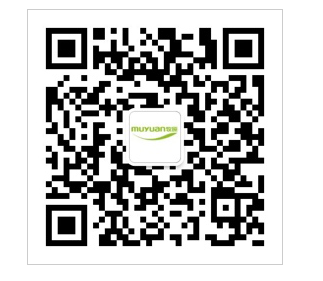 序号职类岗位及方向需求人数专业需求学历需求1工程类工程造价岗16工程造价、工程管理、土木工程等相关专业本科及以上2工程类工程审计岗10工程造价、工程管理、土木工程、材料科学与工程等相关专业本科及以上3工程类工程管理岗306土木工程、工程管理、建筑学、工程造价、机械设计制造及其自动化、电气工程及其自动化等相关专业本科及以上4工程类材料工程师10材料科学与工程、材料化学等相关专业本科及以上5工程类建筑/结构设计工程师42土木工程、建筑学、工程力学、农业建筑环境与能源工程、建筑环境与能源应用工程等相关专业本科及以上6工程类规划设计工程师28土木工程、建筑学、城乡规划等相关专业本科及以上7工程类安装工程师15电气工程及其自动化、机械设计制造及其自动化、机械工程、自动化等相关专业本科及以上8智能化类机械工程师30机械设计制造及其自动化、机械工程、自动化、电气工程及其自动化等相关专业本科及以上9智能化类电气工程师53电气工程及其自动化、电子信息工程、电子信息科学与技术等相关专业本科及以上10智能化类机电工程师116热能与动力工程、电气工程及其自动化、水利水电工程、机械设计制造及其自动化等相关专业本科及以上11智能化类嵌入式开发工程师25电子信息工程、电子科学与技术、物联网工程、通信工程、电子与信息技术、仪器仪表与测绘等相关专业本科及以上12智能化类通信工程师10通信工程、电子科学与技术、电子信息工程、自动化、电气工程、电子信息技术等相关专业本科及以上13智能化类程序工程师（java、.net、前端开发方向）20计算机科学与技术、软件工程等相关专业本科及以上14智能化类网络工程师10网络工程、计算机科学与技术、软件工程等相关专业本科及以上15智能化类算法工程师30计算机科学与技术、数学与应用数学、信息与通信工程、控制科学与工程等相关专业本科及以上16饲料类饲料生产储备干部51电气工程及其自动化、自动化、机械设计制造及其自动化、工业工程、动物科学、动物营养与饲料科学等相关专业本科及以上17农业环境类农艺师146农学、植物营养学、植物保护、种子科学与工程、植物科学与技术、作物学、园艺等相关专业本科及以上18农业环境类环保工程师131环境工程、环境科学、环境科学与工程、生态学、化学工程与工艺、给排水科学与工程等相关专业本科及以上19能源类制冷工程师15制冷及低温工程、能源与动力工程等相关专业本科及以上20能源类空气动力工程师16建筑环境与能源应用工程、热能与动力工程、农业建筑环境与能源工程等相关专业本科及以上21管理类人力资源管理227人力资源管理、工商管理、企业管理、劳动与社会保障、哲学等相关专业本科及以上22管理类品牌建设岗10市场营销、工商管理、传播学、新闻学、人力资源管理、汉语言文学、哲学等相关专业本科及以上23管理类运营管理岗10工商管理、人力资源管理、企业管理、法学、经济管理、哲学、英语等相关专业本科及以上24管理类社会责任岗5社会学、哲学、公共事业管理、法学、工商管理等相关专业本科及以上25法学类法务官12法学等相关专业（通过司法考试者优先）本科及以上26采购类农产品分析师10经济学、金融学、统计学、数学、国际经济与贸易、物流管理、动物营养与饲料科学等相关专业本科及以上27采购类国际贸易专家10国际经济与贸易、经济学、工商管理、英语等相关专业本科及以上28采购类供应链管理岗135国际经济与贸易、经济学、统计学、物流管理、动物科学、动物药学、机械设计制造及其自动化、食品科学与工程等相关专业本科及以上29财经类财务管理岗188财务管理、会计学、工商管理（会计方向）、经济学、投资学、国际经济与贸易等相关专业本科及以上30财经类融资项目管理岗134金融学、经济学、财务管理、投资学、国际经济与贸易、保险学等相关专业本科及以上31财经类审计师17审计学、财务管理、企业管理、工程造价、法学、侦查学等相关专业本科及以上32销售类行情分析师10经济学、金融学、统计学等相关专业本科及以上33销售类销售管理岗130市场营销、工商管理、国际经济与贸易、经济学、电子商务等相关专业本科及以上34销售类统计分析岗30统计学、经济学、市场营销、国际经济与贸易、工商管理等相关专业本科及以上35销售类宣传策划岗10广告学、电子商务、新闻学、传播学、视觉传达设计等相关专业本科及以上36品控类品控官26食品质量与安全、食品科学与工程等相关专业本科及以上37品控类屠宰品质管理25食品质量与安全、食品科学与工程等相关专业本科及以上38品控类饲料品质管理岗23食品科学与工程、食品质量与安全、粮食工程、动物营养与饲料科学等相关专业本科及以上39物流类冷链物流管理15物流管理、物流工程、工商管理等相关专业本科及以上40食品加工类屠宰生产管理35食品科学与工程、食品质量与安全、财务管理、人力资源管理等相关专业本科及以上41动医动科类育种师85动物科学、动物遗传育种与繁殖等相关专业本科及以上42动医动科类肉质遗传选育岗10动物科学、动物遗传育种与繁殖等相关专业硕士及以上43动医动科类营养师63动物科学、动物营养与饲料科学、养殖、发酵工程、生物工程等相关专业本科及以上44动医动科类营养研发岗12动物科学、动物营养与饲料科学、养殖、发酵工程、生物工程等相关专业硕士及以上45动医动科类兽医师90动物医学、动植物检疫（动物）、预防兽医学、临床兽医学、基础兽医学等相关专业本科及以上46动医动科类兽医研发岗48预防兽医学、临床兽医学、基础兽医学、细胞生物学、发酵工程等相关专业硕士及以上47动医动科类诊断检测助理24微生物学、细胞生物学、生物化学与分子生物学、基础兽医学、预防兽医学、临床兽医学等相关专业硕士及以上48动医动科类生物工程师15细胞生物学、生物化学与分子生物学、生物工程、发酵工程、微生物学、药学、兽医学等相关专业硕士及以上49动医动科类生产管理储备干部650动物医学、动物科学、动物药学、机械设计制造及其自动化、自动化、电气工程及其自动化等相关专业本科及以上50动医动科类养猪工程师51动物医学、动物科学、动物药学、机械设计制造及其自动化、自动化、电气工程及其自动化等相关专业本科及以上序号部门岗位名称需求人数专业需求学历需求1发展建设部工程项目主管20土木工程、工程管理等工程类，建筑类、机械类相关专业大专及以上2发展建设部工程管理岗40土木工程、工程管理等工程类，建筑类、机械类相关专业大专及以上3发展建设部工程质检岗8土木工程、工程管理等工程类，建筑类相关专业大专及以上4发展建设部造价管理岗6工程造价、工程管理、土木工程等工程类相关专业大专及以上5发展建设部外协岗12经济类、管理类相关专业优先大专及以上6发展建设部区域拓展岗5专业不限，工程造价、土木工程等专业优先大专及以上7发展建设部规划设计工程师8土木工程、建筑设计、地质工程、测绘、环境设计、工程管理等相关专业本科及以上8养猪生产部档案员5专业不限，动物科学、动物医学、生物技术、生物科学等相关专业优先大专及以上9养猪生产部生产管理干部160动物科学、动物医学、生物技术、生物科学等相关专业大专及以上10养猪生产部兽医师30动物医学、动植物检疫（动物）、动物科学、预防兽医学、临床兽医学、基础兽医学等相关专业本科及以上11养猪生产部育种师8动物科学、动物遗传育种与繁殖等相关专业本科及以上12养猪生产部诊断检测岗10动物医学、动物科学、生命科学、微生物学、细胞生物学、生物化学与分子生物学、基础兽医学、预防兽医学、临床兽医学等相关专业大专及以上13饲料供应部采购管理岗10国际经济与贸易、统计学、经济学、工商管理、物流管理、财务管理、动物科学、动物营养与饲料科学等相关专业大专及以上14饲料供应部物流管理岗3物流管理、车辆工程等相关专业优先大专及以上15饲料供应部仓储管理岗6粮食工程、物流管理、国际经济与贸易、财务管理、会计、工商管理等相关专业优先大专及以上16饲料供应部机电工程师25机械设计制造及其自动化、电气工程及其自动化、自动化、机电一体化等相关专业大专及以上17饲料供应部营养师16动物科学、畜牧、动物营养、生物技术等相关专业本科及以上18饲料供应部中控工25工业工程、机械设计及其自动化、电气工程及其自动化、机电一体化等相关专业大专及以上19饲料供应部制粒工30专业不限（机械设计制造及自动化、电气工程及自动化等相关专业）大专及以上20饲料供应部办公室助理5人力资源管理、工商管理、行政管理等相关专业大专及以上21环保后勤部农业项目技术专员10项目管理、园林、土壤、土壤、农学、林学及其他相关专业。大专及以上22环保后勤部环保运营管理岗30环境工程、环境科学、环境科学与工程、资源与环境、土壤学等相关专业大专及以上23环保后勤部机电工程师18电气工程及其自动化、自动化、机械设计制造及其自动化、控制科学与工程、机电一体化等相关专业大专及以上24环保后勤部农艺师10农学、植物保护、植物营养、作物学、种子科学与工程、植物科学与技术、土壤学、农业资源与环境、园林、园艺等相关专业大专及以上25环保后勤部无害化运营管理5农业机械化及其自动化、农业建筑环境与能源工程、电气工程及其自动化、机电一体化、农业工程、环境工程、工商管理、信息与计算科学等相关专业大专及以上26水电管理部机电工程师14建筑环境与能源工程、电气工程及其自动化、热能与动力工程、农业水利工程、水利水电工程等相关专业。大专及以上27水电管理部水电技术管理岗45建筑环境与能源工程、电气工程及其自动化、热能与动力工程、农业水利工程、水利水电工程等相关专业。大专及以上28人力资源部人力资源管理师16人力资源管理、工商管理、企业管理、劳动与社会保障、财务管理等相关专业本科及以上29融资部融资项目管理岗23金融学、经济学、投资学、国际经济与贸易、工商管理、财务管理等相关专业本科及以上30采购部采购管理岗12粮食工程、物流管理、国际经济与贸易、财务管理类、管理类相关专业本科及以上31品控部品控官6食品类、动物科学、动物营养、畜牧类、生物类等相关专业，有畜牧行业或食品加工行业相关工作经验者优先本科及以上32综合办办公室办公室助理8行政管理、工商管理、秘书学、人力资源管理等相关专业本科及以上33销售部销售管理岗14专业不限，经济类、管理类优先大专及以上34销售部竞价分析岗10专业不限，经济类、管理类优先大专及以上35销售部统计分析岗12专业不限，经济类、管理类优先大专及以上36销售部现场销售管理岗12专业不限，经济类、管理类优先大专及以上37财务部财务管理岗16财务管理、会计学、工商管理（会计方向）、经济学、投资学、国际经济与贸易等相关专业本科及以上38财务部分场仓管岗25会计学、财务管理、工商管理等相关专业大专及以上39财务部分场出纳岗8会计学、财务管理、工商管理等相关专业大专及以上40智能化部网络工程师3网络工程、计算机科学与技术等相关专业大专及以上41猪舍设计部猪舍设计岗3土木工程、建筑学、园林设计、工程力学、给排水工程等相关专业本科及以上